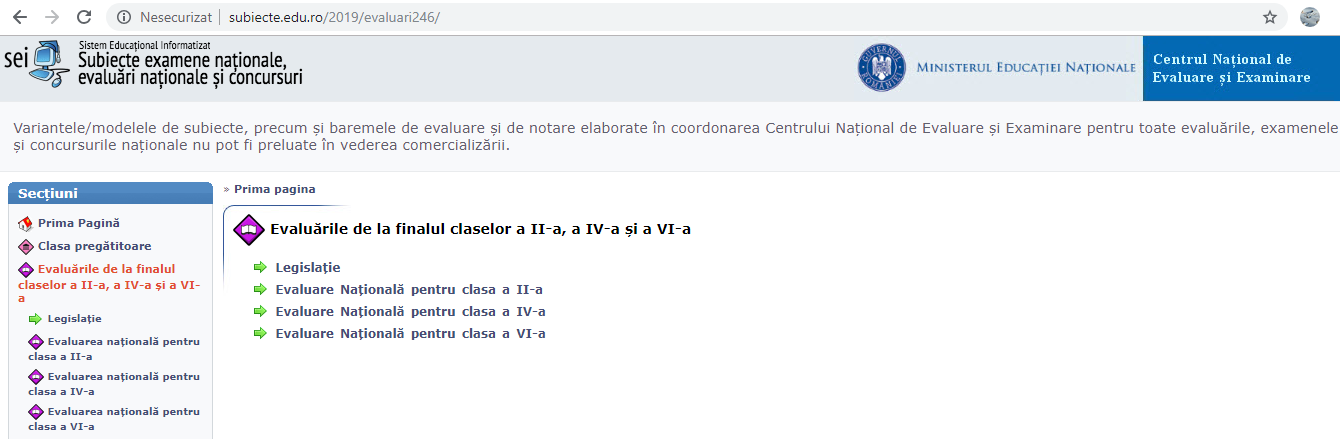 http://subiecte.edu.ro/2019/evaluari246Succes !Prof. Cosma Teodora